Гуманитарный проект государственного учреждения «Территориальный центр социального обслуживания населения Первомайского района г.Минска»Гуманитарный проект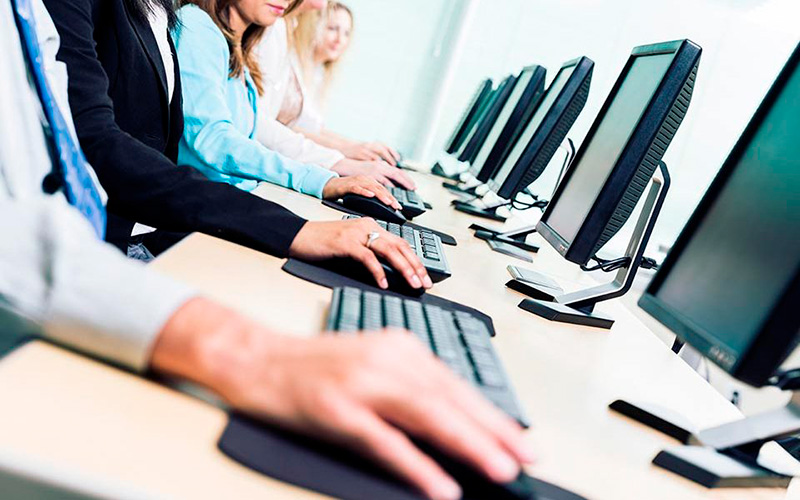 1. Наименование проекта: «Взгляд в будущее»2. Срок реализации проекта: долгосрочная реализация3. Организация-заявитель, предлагающая проект: государственное учреждение «Территориальный центр социального обслуживания населения Первомайского района г.Минска»4. Цели проекта: социальная адаптация лиц, освободившихся из мест лишения свободы, путем приобретения ими дополнительных (специальных) навыков, социальных компетенций через обучение (оформление документов, работа с программами Word и Excel, правильное составление резюме и запросов, свободное пользование компьютером) и индивидуальное сопровождение.5. Задачи, планируемые к выполнению в рамках реализации проекта:5.1 Обучение лиц, освободившихся из мест лишения свободы по образовательному курсу «Компьютерная грамотность»;5.2 Индивидуальное сопровождение бывших осужденных в период их интеграции в общество с оказанием социальной помощи и поддержки.6. Целевая группа: лица, вышедшие из мест лишения свободы.7. Краткое описание мероприятий в рамках проекта:7.1. Первый месяц:анкетирование целевой группы (уточнение потребностей, определение состава группы, выяснение степени мотивации для участия в проекте)разработка обучающего курса «Компьютерная грамотность»приобретение ноутбуков для проведения образовательного курса7.2. Второй месяц:круглый стол по итогам подготовительного этапа реализации проекта для информирования и привлечения предполагаемых заинтересованных партнёровсоздание клуба «На связи»проведение занятий по компьютерной грамотности, работе с планшетом7.3. Третий месяц:тренинг с применением методов пенитенциарной психологии для участников группыпроведение занятий по компьютерной грамотности, работе с планшетом7.4. Четвёртый месяц:тренинг «Психология взаимоотношений» для участников группы и их родственниковпроведение занятий по компьютерной грамотности, работе с планшетом7.5. Пятый месяц:тренинг, направленный на установление (укрепление) конструктивных межличностных отношений, создание здорового психологического климата в семье для участников группы и их родственниковпроведение занятий по компьютерной грамотности, работе с планшетом7.6. Дальнейшая работа проекта:круглый стол по вопросам трудоустройства и переподготовкиизготовление и распространение информационных материалов - буклетов, брошюр по наработанным в ходе реализации проекта темампроведение занятий по компьютерной грамотности, работе с планшетом семинар по результатам реализации проекта с участниками проекта и заинтересованными партнёрами8. Общий объем финансирования (в долларах США) – $ 6,9009. Место реализации проекта: Республика Беларусь, г. Минск, Первомайский район10. Контактное лицо: Филимонова Елена Александровна – директор государственного учреждения «Территориальный центр социального обслуживания населения Первомайского района г.Минска»
Тел. 8 017 280 50 17/ 8 017 373 50 17
e-mail: ktrud.tccon.perv@minsk.gov.byHumanitarian project of the state institution "Territorial Center of Social Services for the Population of the Pervomaisky District of the City of Minsk"financing a humanitarian project1. Project title: «Looking into the future»2. Project implementation period: long term project.3. The applicant organization proposing the project: "Territorial Center for Social Services for the Population of the Pervomaisky District of the City of Minsk"4. Project goals: social adaptation of persons released from prison, through the acquisition of additional (special) skills, social competencies through training (paperwork, work with Word and Excel, proper preparation of resumes and queries, free use of the computer) and individual support.5. Tasks planned for implementation in the framework of the project:5.1 Education of persons released from places of deprivation of liberty on the educational course “Computer literacy”;5.2 Individual escort of ex-convicts during their integration into society with the provision of social assistance and support.6. Target group: persons who have left prison7. Brief description of the project activities:7.1. The first month:survey of the target group (clarification of needs, determining the composition of the group, determining the degree of motivation to participate in the project)development of the training course "Computer literacy»purchase of laptops for the educational course7.2. Second month:round table on the results of the preparatory phase of the project to inform and attract prospective stakeholderscreation of the club "In touch»conducting classes on computer literacy, working with a tablet7.3. Third month:training with the use of methods of penitentiary psychology for group membersconducting classes on computer literacy, working with a tablet7.4. Fourth month:training "Psychology of relationships" for group members and their relativesconducting classes on computer literacy, working with a tablet7.5. Fifth month:training aimed at establishing (strengthening)constructive interpersonal relationships, creating a healthy psychological climate in the family for group members and their relativesconducting classes on computer literacy, working with a tablet7.6. Sixth month:round table on employment and retrainingproduction and distribution of information materials - booklets, brochures on the topics developed during the projectconducting classes on computer literacy, working with a tabletfinal seminar on the results of the project with the project participants and interested partners8. Total amount of financing (in US dollars) - $ 6,900.9. Location of the project: the Republic of Belarus, Minsk, Pervomaisky district10. Contact person: Filimonova Elena Aleksandrovna - director of the state institution “Territorial Center of Social Services for the Population of the Pervomaisky District of the City of Minsk
tel.: 8 017 280 50 17 / 8 017 373 50 17
e-mail: ktrud.tccon.perv@minsk.gov.byИсточник финансированияОбъем финансирования (в долларах США)Средства донора$ 6,900Source of financing:The amount of financing (in US dollars)Donor funds$ 6,900